学位外语报名缴费流程根据我校成高学位外语考试实际需求，现已开通成人高等教育学士学位外语课程考试报考费二维码收费功能，现将使用方法介绍如下：第一步：扫二维码。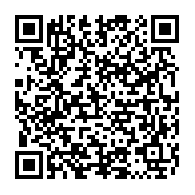 成人高等教育学士学位外语课程考试报考费第二步：进入订单支付界面，输入身份证号、姓名、自考准考证号、电话，点击“支付”，缴费完成支付。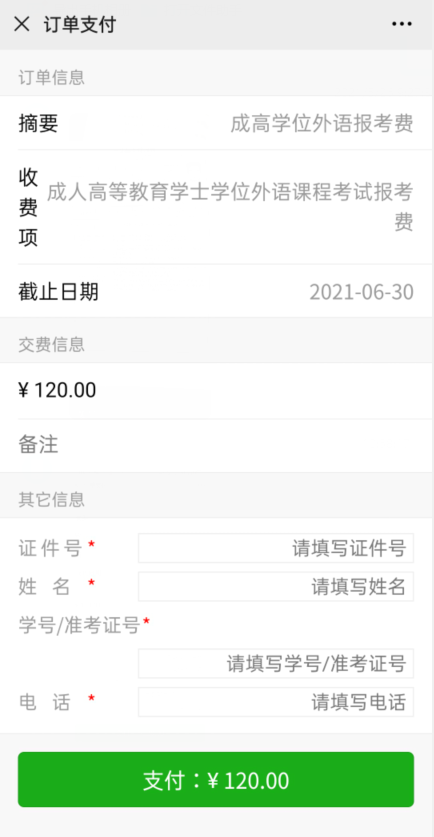 